ECHAPPÉE BELLE EN BIRMANIESAISON 2020-2110 JOURS / 9 NUITS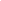 Itinéraire en bref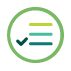 TEMPS FORTSTransports variés  à chaque étape avec des menus de spécialités locales sélectionnés.Programme en immersion culturelle approfondie.Atelier artisanal de MandalayBalade en charrette dans la cité de BaganAtelier de tissage traditionnel et découverte du pilage de cacahuèteAscension du Mont Popa, « l'Olympe du Myanmar »Spectacle de danse et musique traditionnelles sur le lac InleAtelier de fabrication de cigares birmansDécouverte architecturale et quartier chinois de YangonItinéraire détailléJOUR 1 : ARRIVÉE À MANDALAYArrivée à Mandalay. Accueil dans le hall d’arrivée par votre guide francophone.Transfert de l’aéroport à l’hôtel.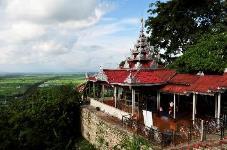 Mandalay (environ 500 000 habitants) fut la dernière capitale birmane avant l’arrivée des Britanniques, qui firent de Rangoon la première ville du pays. La cité tient son nom de la colline qui culmine à 236 m au Nord-Est de l’ancien Palais royal. C’est la plus “birmane” des grandes villes du Myanmar, et un centre culturel important qui perpétue les traditions artistiques du pays, telles les représentations de Pwé, célèbre théâtre de marionnettes dont vous trouverez de belles reproductions dans les échoppes. Dans les environs se trouvent les quatre cités anciennes d’Amarapura, Sagaing, Ava et Mingun.Dans l’après-midi, visite de la Pagode Mahamuni, son pittoresque bazar et son magnifique Bouddha recouvert de 9 tonnes d’or. Non loin de la Mahamuni, visite d’ateliers d'artisans : sculpture sur bois et de marbre, batteurs d'or et ateliers de tapisseries birmanes.Vous apprécierez le coucher de soleil depuis la colline de Mandalay qui offre un magnifique point de vue sur la ville et l'enceinte du Palais Royal.Dîner dans un restaurant local.Nuit à MandalayJOUR 2 : MANDALAY – AMARAPURA – AVA – SAGAING – MANDALAYAprès le petit-déjeuner à l'hôtel, départ pour une excursion autour de Mandalay pour explorer les anciennes capitales d’Ava, Sagaing et Amarapura.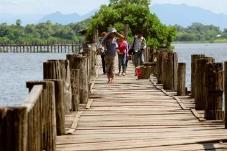 
Ce matin, traversez un pont sur la rivière Irrawaddy jusqu’à Sagaing. Couverte de 600 pagodes et monastères peints en blanc, la colline de Sagaing est communément considérée comme le centre religieux du Myanmar. Il abrite 3000 moines et 100 centres de méditation et vous pourrez visiter les pagodes Swan Oo Pon Nya Shin et U Min Thone Sae.
Vous visiterez également le marché local de Sagaing, un marché typique birman que peu de touristes visitent. Ici, vous trouverez une gamme d'articles à vendre, y compris la poterie fabriquée localement, des objets en argent et d'autres objets d'artisanat. Nous nous arrêterons également dans un petit village de poterie pour voir le processus de fabrication des pots d'eau omniprésents dans tout le Myanmar.Continuez ensuite vers le sud de la ville d'Ava, la capitale du 14ème au 18ème siècle, où un court trajet en ferry nous mènera à travers la rivière à l'endroit où votre voiture à cheval vous attendra. Visite du vieux monastère Bagaya en bois et des vestiges du Palais Royal et du Fort. Il y a beaucoup de petits villages situés au milieu des ruines d’Ava et vous aurez un aperçu de la vie locale dans la campagne birmane tout en voyageant en voiture à cheval. Nous nous arrêterons pour le déjeuner à Ava dans un restaurant local avant de retourner à votre voiture.
Retour vers la ville et descente à Amarapura, ancienne capitale dont le nom signifie « cité de l’immortalité ». Première visite d'un atelier de tissage de la soie. Après avoir visité ce site tranquille, continuez à U Bein Bridge pour une promenade le long de ce pont en teck vieux de 200 ans. Le pont a été construit avec 984 poteaux en teck qui faisaient autrefois partie du Palais Inwa déserté. Avec ses 1,2 kilomètres de longueur, c’est le pont en teck le plus long du monde. Profitez d'une balade le long du pont et des vues fabuleuses sur les fermes et les cours d'eau environnants.Retour à Mandalay en fin d’après-midi.  Dîner dans un restaurant local en ville.Nuit à MandalayJOUR 3 : MANDALAY – PAKKOKU – BAGANPetit-déjeuner à l’hôtel.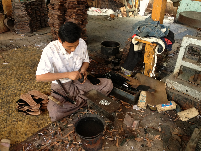 Route vers Pakkoku (4 heures environ).À Pakkoku, petite ville paisible et ombragée par des arbres centenaires, visite d’une fabrique de tongues birmanes et balade à travers le marché et dans les ruelles. Déjeuner dans un restaurant local.Dans l’après-midi transfert à la jetée de Pakkoku embarquement à bord d’un bateau local pour environ 2 heures de navigation sur l’Ayeyarwaddy à destination de Bagan, une mini-croisière qui vous permettra de vous reposer en observant la vie sur le fleuve et ses rives.Arrivée à Bagan en fin de la journée et transfert à votre hôtel.Bagan est sans aucun doute le site le plus étonnant du Myanmar, si ce n'est de toute l'Asie du Sud-Est. Au bord du fleuve Irrawaddy, rebaptisé désormais Ayeryarwady, et sur une superficie de 40 km² se dressent des centaines de temples (2219 exactement). Tous ces vestiges ont été construits du 11ème au 13ème siècle par les souverains successifs qui firent la grandeur de Bagan (Anawratha, Kyanzittha, Alaungsithu et Narapatisithu, ...). Cette incroyable concentration de temple fait de Bagan le temps fort de votre séjour au Myanmar et le coucher de soleil sur le site reste un moment inoubliable.Dîner dans un restaurant local en ville.Nuit à BaganJOUR 4 : BAGAN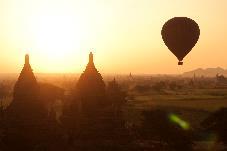 ACTIVITÉ OPTIONNELLE : Survol de Bagan en montgolfièreCommencez votre journée avec un vol incroyable en montgolfière au-dessus des plaines de Bagan constellées de temples. Commencez par une collation avec des pâtisseries, des croissants, thé et café, en attendant que la montgolfière se gonfle. Montez à bord avant de vous élever doucement au-dessus des milliers de stupas dorés et des temples de terre avec l'impressionnant fleuve Irrawaddy en toile de fond. Une expérience vraiment inoubliable et unique.
Remarques importantes :- Disponible de fin octobre à fin mars, si le temps le permet- Compte tenu de la forte demande pour ce produit sur la haute saison, il est plus que conseillé de réserver quelques mois à l’avance. Il est déconseillé de réserver ce service une fois sur place car il se peut qu’il n’y ait aucune disponibilité.Petit-déjeuner à l'hôtel.Départ pour un monastère caché et solitaire pour assister au service du dernier repas quotidien des moines. Possibilité d'offrir de la nourriture aux moines. En remerciement de votre don vous recevrez leur bénédiction. Un échange avec un moine sera organisé permettant de mieux comprendre la philosophie bouddhiste.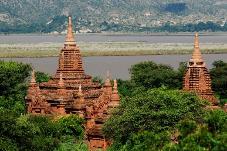 Visite de la pagode Shwezigon et son magnifique stupa doré, les fresques murales du temple Wetgyi Inn Gubyaukgyi puis le temple de Htilominlo pour ses fins ornements de stuc.Déjeuner sur la terrasse d’un restaurant local surplombant l’Irrawaddy.Dans l’après-midi découverte du Temple Ananda, bijou de l'architecture birmane et un des endroits majeurs de pèlerinage pour les Birmans.Transfert au grand temple de Thatbyinyu (le plus haut de Bagan) où des calèches (2 pers. / calèche) vous attendent pour une promenade parmi les temples de Bagan qui vous permettra d’apprécier la beauté du site à la lumière du soleil couchant. Fin de la promenade en calèche près d’une colline surélevée choisie par votre guide pour assister au spectacle du coucher de soleil sur le site.Dîner dans un restaurant local.Nuit à BaganJOUR 5 : BAGAN – MINNANTHU – BAGANPetit-déjeuner à l'hôtel.Départ ce matin pour une promenade en mobylette électrique pour visiter le marché de Nyaung U et découvrir le village de Nyaung U, avec ses nombreuses boutiques et ses marchands de cigares.Départ ensuite pour une excursion au village de Minnanthu. Vous pourrez admirer les paysages de campagne et pourquoi pas les paysans ramassant des feuilles de palmiers en grimpant aux arbres.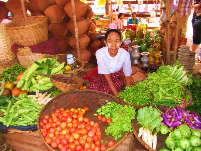 Situé à l’est du site et sans doute l’une des parties les moins connue de Bagan, vous découvrirez la vie des paysans de la campagne baganaise et profiterez d’une balade pittoresque entre les temples Payathonzu, Lemyentha et Nandamannya. Vous pourrez vous arrêter au pied du temple de Thatbyinnyu, le plus haut de Bagan avec ses 61 mètres de hauteur.Visitez ensuite un atelier de tissage traditionnel et découvrez ensuite au sein du même village, la technique de pillage de cacahuète. Déjeuner dans un restaurant local.Après le déjeuner, visite du musée archéologique de Bagan, qui recèle de superbes reliefs, des bouddhas, des tablettes en terre cuite et quelques bronzes d’une très grande beauté.En fin de journée, vous serez conviés sur la terrasse du temple pour assister au spectacle du coucher de soleil sur le site.Dîner dans un restaurant local.Nuit à BaganJOUR 6 : BAGAN – MONT POPA – MEIKHTILA – KALAWPetit-déjeuner à l'hôtel. Départ pour le Mont Popa situé à une cinquantaine de kilomètres de Bagan (1h30 de route). Découverte de la vie des paysans de la campagne baganaise avec un arrêt pour l’observation de la récolte des palmiers à sucre.Considéré comme « l'Olympe du Myanmar » et le siège des nats birmans, le Mont Popa domine les plaines environnantes du haut de ses 1,520 mètres d'altitude. Le piton rocheux du Taungkalat à sa base fait penser à un volcan éteint et est couronné d'un ensemble de monastères, pagodes et sanctuaires auxquels on accède par une allée couverte et sinueuse. 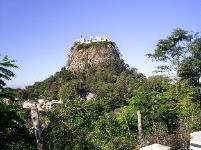 Ascension (facultative) des 777 marches qui conduisent au Monastère Taung Kalat construit au sommet du piton volcanique qui domine la plaine. Note : l’ascension est difficile et la moitié doit se faire pieds nus ; de plus, des singes gourmands vous réclameront de la nourriture.Déjeuner dans un restaurant local.En option : Déjeuner au Mount Popa Mountain ResortAprès le déjeuner, vous commencerez la route pour Meikhtila, qui se déploie autour d’un grand lac artificiel qui s’étend autour de la ville. D’agréables parcs ont été aménagés sur ses berges. Poursuite du trajet vers Kalaw. Arrivée à Kalaw, station climatique fondée par les colons britanniques situés à 1 300 m d’altitude dans un environnement montagneux planté de forêt de pins.Enregistrement à l’hôtel et dîner dans un restaurant local.Nuit à KalawJOUR 7 : KALAW – NYAUNG SHWE – LAC INLEPetit-déjeuner à l’hôtel.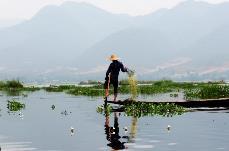 Transfert à la gare de Kalaw pour un pittoresque parcours en train d’environ trois heures jusqu’au village de Shwe Nyaung. Admirez les paysages de l’état Shan occidental (attention les horaires des trains sont aléatoires, en cas de trop longue attente, le trajet se fera en bus). Le train est une façon originale et très agréable pour découvrir l'une des plus belles régions de la Birmanie.Arrivée du train à Shwe Nyaung et route pour Nyaung Shwe, une charmante bourgade à proximité du lac Inle.Déjeuner dans un restaurant local.Après le déjeuner, vous serez transféré à la jetée de Nyaung Shwe pour embarquer à bord d’une pirogue motorisé.Après-midi d’excursion en pirogue traditionnelle motorisée à la découverte des principales curiosités du Lac Inle. Vous découvrirez aussi le style unique des pêcheurs d'Inle qui rament debout en enroulant une jambe autour d'une pagaie tout en tenant leur piège à poisson en vannerie. Départ ensuite pour une petite promenade à pied (1h environ) vers le petit village de Myay Nigone, où vous serez accueilli par les chaleureux habitants qui vous feront visiter leur maison. Dégustation de thé et des spécialités Shan. Vous serez ensuite transféré à votre hôtel pendant le coucher du soleil sur le lac. Enregistrement à l’hôtel et temps libre.Diner à votre hôtel accompagné d’un spectacle de danse et musique traditionnelles.Nuit sur le lac InleJOUR 8 : LAC INLE – INDEIN – NYAUNG SHWEPetit-déjeuner à l’hôtel.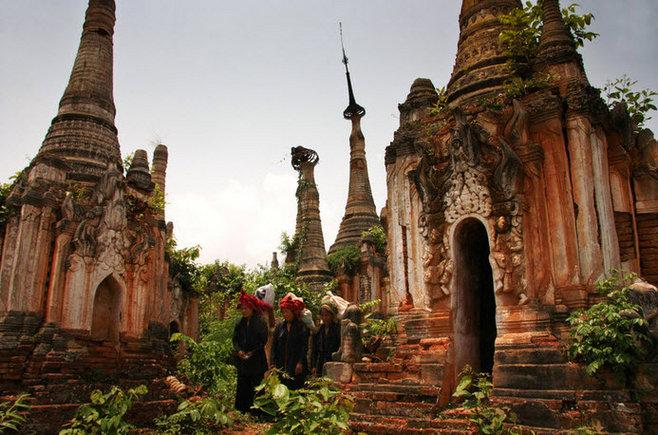 Remontée d’une rivière jusqu’au village d’In Dein où vous emprunterez une allée couverte bordée de part et d’autre d’un millier de pagodons. Continuation par un long escalier couvert pour une découverte du magnifique complexe d'Alaung Sitthou et de ces vieux stupas enfouis dans la végétation. Vue panoramique sur le lac depuis le monastère d’In Dein.Déjeuner dans un restaurant local.En option : Déjeuner au restaurant Inthar Heritage HouseDans l’après-midi, vous visiterez un atelier de tissage de soie dans le village d’Inpawkhone, une fabrique traditionnelle de « cheeroots », le cigare birman, ainsi qu’un atelier de dinandiers (travail de l’argent repoussé) et d’un fabriquant de pirogues à Nampan.Retour à Nyaung Shwe en fin de journée et enregistrement à l’hôtel.Dîner dans un restaurant local en ville.Nuit à Nyaung ShweJOUR 9 : NYAUNG SHWE – HEHO / YANGONAprès le petit-déjeuner, transfert vers l’aéroport de Heho pour votre vol vers Yangon.Horaires indicatifs et sujets à modifications : vol du matinSelon l’heure d’arrivée, déjeuner dans un restaurant local.Tour d’orientation de Yangon avec découverte des quartiers coloniaux à pied, la pagode Sule et arrêt devant l’Hôtel de ville pour prendre une photo de groupe.Profitez ensuite d’une balade à pied dans le quartier chinois de Yangon avec le temple chinois le plus coloré de Yangon, Kheng Hock Keong. Imprégnez-vous de l’atmosphère particulière de Chinatown alors que la nuit commence à tomber.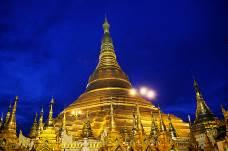 Visite de la fameuse pagode Shwedagon célèbre pour son stupa couvert d’or de près de 100 m de hauteur qui abrite 8 cheveux de Bouddha. Cette pagode est une véritable ville dans la ville où une foule de fidèles se presse toute la journée avec offrandes et prières et l’endroit est magique au coucher du soleil. Temps libre sur la terrasse de la pagode Shwedagon pour apprécier à votre guise l’atmosphère des lieux.Dîner d’adieu au restaurant local.En option : Dîner d’adieu au restaurant Seeds, l’un des meilleurs restaurants de Yangon.Nuit à YangonJOUR 10 : YANGON – DÉPARTPetit-déjeuner à l’hôtel.Visite de la pagode Kyaukhtatgyi qui abrite un grand Bouddha couché de 70 m de long (les pieds du Bouddha portent de façon très lisible, les 108 marques sacrées qui le distingue du commun des mortels). Fin des visites de Yangon par la visite du marché de Bogyoke connu sous le nom Scott Market. Ses 2000 boutiques offrent le plus grand choix d’artisanat et d’objets typiquement birmans de tout le pays : tissus, pierres précieuses (jade, rubis et saphirs), vannerie et bambous tressés, laques, marionnettes, antiquités etc. Temps libre pour un dernier shopping. (Note : le marché de Bogyoke ferme le lundi, les jours de pleine lune et les jours fériés.)Transfert à l’aéroport de Yangon pour le vol international retour.FIN  DE  NOS  SERVICESTarifs et ConditionsHÔTELS SÉLECTIONNÉS OU SIMILAIRESAucune réservation n’a été faite à ce jour donc sujet à disponibilité au moment de la réservationOPTION STANDARDTARIFS STANDARD en USD par personne en chambre demi double ou twinTarifs valides du 1er octobre 2019 au 30 avril 2021OPTION FIRST CLASSTARIFS FIRST CLASS en USD par personne en chambre demi double ou twinTarifs valides du 1er octobre 2019 au 30 avril 2021OPTION SUPERIORTARIFS SUPERIOR en USD par personne en chambre demi double ou twinTarifs valides du 1er octobre 2019 au 30 avril 2021Notes : Hors périodes de Nouvel an bouddhique, Nouvel an lunaire, Noël et Nouvel an grégorien.Afin d’assurer le confort des clients, nous limitons la taille des groupes à 35 pax maximum pour un bus et un guide. A partir de 36 pax, nous devons diviser le groupe en 2 sous-groupes avec 2 bus et 2 guides.TARIFS VISA EN SUPPLÉMENTTARIFS AÉRIENS EN SUPPLÉMENTTERMES ET CONDITIONSTous nos prix sont nets et incluent les taxes gouvernementales et les charges.Cette proposition et ces tarifs sont valables jusqu'à 30 jours à partir de la date à laquelle l'offre a été faite. Après 30 jours les tarifs proposés pourraient être sujets à une révision.Conditions de réservations EXO TRAVEL sur notre site B to B : http://traveltrade.exotravel.com/booking-conditionsLE PRIX COMPREND :L'hébergement pour 9 nuits en chambre ½ double dans la catégorie d’hôtels retenue avec petit-déjeunerPension complète (les déjeuners et les dîners)Un guide accompagnateur francophone pour tout le circuit  Les tours et transferts terrestres en autocars climatisés avec chauffeur 2 promenades en calèche à Bagan et à Ava Les transferts et excursions sur le lac Inle avec pirogue motoriséeLes droits d’entrées pour les visites payantes mentionnées au programmeLE PRIX NE COMPREND PAS :Les vols domestiques et internationaux Les options ou suppléments optionnels suggérés dans le programmeLes extras, les boissons, les pourboiresLes frais de visas obligatoires (passeport valide 6 mois après le retour)Les droits d’entrées pour tout autre visite non mentionnée au programme 1 gratuité en 1/2 DBL à partir de 15 pax payantes (16ème Pax gratuit en demi-double)JOURITINÉRAIREREPASJOUR 1ARRIVÉE À MANDALAY-/-/DJOUR 2MANDALAY – AMARAPURA – AVA – SAGAING – MANDALAYB/L/DJOUR 3MANDALAY – PAKKOKU – BAGANB/L/DJOUR 4BAGANB/L/-JOUR 5BAGAN – MINNANTHU – BAGANB/L/DJOUR 6BAGAN – MONT POPA – MEIKHTILA – KALAWB/L/DJOUR 7KALAW – NYAUNG SHWE – LAC INLEB/L/DJOUR 8LAC INLE – INDEIN – NYAUNG SHWEB/L/DJOUR 9NYAUNG SHWE – HEHO / YANGON B/L/DJOUR 10YANGON – DÉPARTB/-/-Notes : B = Petit-déjeuner / L = Déjeuner / D = DînerNotes : B = Petit-déjeuner / L = Déjeuner / D = DînerNotes : B = Petit-déjeuner / L = Déjeuner / D = DînerVILLEHÔTELCATÉGORIE D'HÔTELTYPE DE CHAMBREMandalayYadanarbonStandard 2*SuperiorBaganRazagyoStandard 2*SuperiorKalawDream VillaStandard 2*SuperiorLac InleGolden Island Cottages I - NampanFirst Class 3*SuperiorNyaung ShweParadiseStandard 2*DeluxeYangonRenoStandard 2*SuperiorNombre de personnes10-1415-1920-2425-2930-3435Suppl. SGL1 oct. 19 – 30 avril 207707056656556306202451er mai 20 – 30 sept. 206455855405355154851651 oct. 20 – 30 avril 21705640595590570550200VILLEHÔTELCATÉGORIE D'HÔTELTYPE DE CHAMBREMandalayMandalay CityFirst Class 3*SuperiorBaganShwe Yee PwintFirst Class 3*Bagan RoomKalawHill Top VillaFirst Class 3*SuperiorLac InleGolden Island Cottages I - NampanFirst Class 3*SuperiorNyaung ShweMount Inle ResortFirst Class 3*SuperiorYangonBest Western Green HillFirst Class 3*DeluxeNombre de personnes10-1415-1920-2425-2930-3435Suppl. SGL1 oct. 19 – 30 avril 207507457056956706602851er mai 20 – 30 sept. 206806155755705505202051 oct. 20 – 30 avril 21690685645640615595255VILLEHÔTELCATÉGORIE D'HÔTELTYPE DE CHAMBREMandalayMandalay Hill ResortSuperior 4*SuperiorBaganThiripyitsaya Superior 4*Deluxe-Garden ViewKalawHill TopSuperior 4*SuperiorLac InleSanctum Inle ResortDeluxe 5*Cloister DeluxeNyaung ShweView PointSuperior 4*Cottage SuiteYangonRose GardenSuperior 4*SuperiorNombre de personnes10-1415-1920-2425-2930-3435Suppl. SGL1 oct. 19 – 30 avril 2010659959559409159054901er mai 20 – 30 sept. 208758007557507256953401 oct. 20 – 30 avril 211065995945940915895505VISA ENTRÉE SIMPLEVISA ENTRÉE SIMPLEVISA ENTRÉE SIMPLEPAYSLETTRE D’AUTORISATIONLETTRE D’AUTORISATIONBIRMANIEVisa de 50 USD/pax – A demander sur le site https://evisa.moip.gov.mm/Visa de 50 USD/pax – A demander sur le site https://evisa.moip.gov.mm/Visa valable 28 joursLes voyageurs doivent arriver au Myanmar dans les 90 jours suivant la date d’émission.Le passeport doit être valide 6 mois après le retour des clients dans leur pays.Visa valable 28 joursLes voyageurs doivent arriver au Myanmar dans les 90 jours suivant la date d’émission.Le passeport doit être valide 6 mois après le retour des clients dans leur pays.Visa valable 28 joursLes voyageurs doivent arriver au Myanmar dans les 90 jours suivant la date d’émission.Le passeport doit être valide 6 mois après le retour des clients dans leur pays.ROUTECOMPAGNIE AÉRIENNEUSD/personneHeho – YangonMann Yadanarpon, Golden Airways, Yangon Airways or Asian Wings100Note : Tous les tarifs aériens, taxes et conditions sont sujets à changement sans préavis.Note : Tous les tarifs aériens, taxes et conditions sont sujets à changement sans préavis.Note : Tous les tarifs aériens, taxes et conditions sont sujets à changement sans préavis.